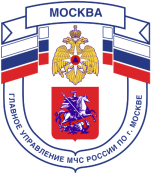 Главное управление МЧС России по г. МосквеУправление по Новомосковскому и Троицкому АО1 региональный отдел надзорной деятельности142784, г. Москва, пос. Сосенское, п. Газопровод, д. 18, корп. 1тел.+7(495)870-60-74, email:unitao.1rond@yandex.ruПамятка населению о мерах пожарной безопасности в осенне-зимний пожароопасный периодОдной из самых распространенных причин пожаров и гибели людей в осенне-зимний пожароопасный период является нарушение правил пожарной безопасности при установке и эксплуатации электрооборудования, электробытовых приборов, печного отопления.Основные требования правил: 1. Территория, прилегающая к жилым домам, дачным постройкам, должна постоянно содержаться в чистоте, систематически очищаться от мусора и других горючих материалов. Недопустимо использование противопожарных расстояний между зданиями, сооружениями и строениями для складирования материалов, оборудования и тары, для стоянки транспорта и строительства (установки) зданий и сооружений, для разведения костров и сжигания отходов и тары. Не допускается сжигать отходы и тару в местах, находящихся на расстоянии менее 50 метров от объектов. 2. Произведите ремонт электропроводки. Поручайте монтаж и ремонт электрооборудования только специалисту. 3. Перед началом отопительного сезона следует осуществить проверку и ремонт печи, а также других отопительных приборов и систем. Проводить очистку дымоходов и печей (отопительных приборов) от сажи не реже: 1 раза в 3 месяца – для отопительных печей; 1 раза в 2 месяца – для печей и очагов непрерывного действия; 1 раза в 1 месяц – для кухонных плит и других печей непрерывной (долговременной) топки. Немедленно заделывать раствором глины с песком, появившиеся в кладке печей и дымоходов трещины Побелить наружные стены дымовых труб на чердаке, чтобы легче было заметить трещины и щели Прибейте металлический лист размером не менее 0,5 х 0,7 метра на деревянном или другом полу из горючих материалов перед топочной дверцей печи, чтобы предупредить пожар от выпадающих горящих углейЗапрещается: - эксплуатировать электропровода и кабели с видимыми нарушениями изоляции; - пользоваться розетками, рубильниками, другими электроустановочными изделиями с повреждениями; - обёртывать электролампы и светильники бумагой, тканью и другими горючими материалами, а также эксплуатировать светильники со снятыми колпаками (рассеивателями), предусмотренными конструкцией светильника; - пользоваться электроутюгами, электроплитками, электрочайниками и другими электронагревательными приборами, не имеющими устройств тепловой защиты, а также при отсутствии или неисправности терморегуляторов, предусмотренных конструкцией; - применять нестандартные (самодельные) электронагревательные приборы; - оставлять без присмотра включенными в электрическую сеть электронагревательные приборы, а также другие бытовые электроприборы, в том числе находящиеся в режиме ожидания, за исключением электроприборов которые могут и (или) должны находиться в круглосуточном режиме работы в соответствии с инструкцией завода- изготовителя; - оставлять без присмотра печи, которые топятся, а также поручать надзор за ними детям; - располагать топливо, другие горючие вещества и материалы на предтопочном листе; - применять для розжига печей бензин, керосин, дизельное топливо и другие легковоспламеняющиеся и горючие жидкости; - перекаливать печи (нельзя допускать эксплуатацию печей, не имеющих противопожарных разделок и отступов от сгораемых конструкций строений); - никогда не используйте духовку и газовую плиту в качестве основных или дополнительных обогревательных приборов (это может привести к выделению угарного газа, который при определённых уровнях концентрации может вызвать отравление и, возможно, смерть).Огонь не терпит неосторожного обращения: он может согреть вас, а может и сжечь дотла!Единый телефон вызова пожарных и спасателей –101, 112Порядок вызова пожарных и спасателей с операторов сотовой связиБилайн, Мегафон и МТС-112; Скайлинк-01Единый телефон доверия ГУ МЧС России по г. Москве: +7(495) 637-22-22mchs.qov.ru – официальный интернет сайт МЧС России